Программа«Профилактика безнадзорности и правонарушений несовершеннолетних»Паспорт программы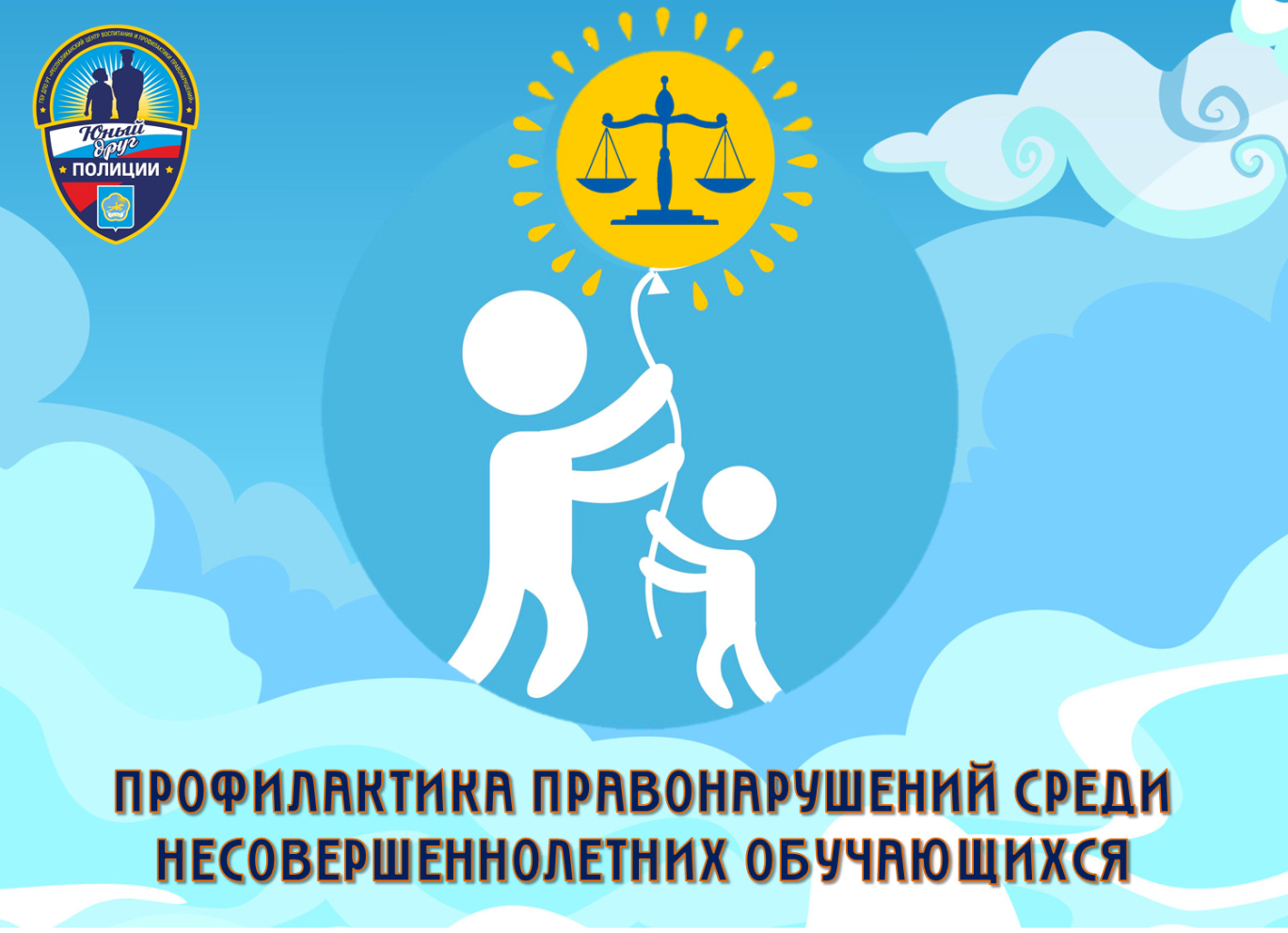 Пояснительная запискаСодержание проблемы и обоснование необходимости её решения программными методамиДетская безнадзорность и беспризорность - следствие современной социально- экономической и духовно-нравственной ситуации в России, которая характеризуется нарастанием социального неблагополучия семей, падением их жизненного уровня, криминализацией среды, ростом преступности среди взрослых и порождают опасные для подрастающего поколения и общества в целом тенденции:рост числа граждан, лишённых родительских прав, что предопределяет широкое распространение социального сиротства и беспризорности среди несовершеннолетних;массовые нарушение прав детей;рост ранней алкоголизации и наркомании подростков, который ведёт к увеличению числа преступлений, совершённых несовершеннолетними;омоложение преступности;увеличение числа несовершеннолетних правонарушителей из семей, находящихся в социально-опасном положении.Эти тревожные тенденции свидетельствуют о необходимости совершенствования системы профилактики безнадзорности и правонарушений несовершеннолетних.Анализ правонарушений, беседы с подростками, анкетирование показывает, что правонарушения в основном совершаются во внеурочное время. С целью систематизации работы образовательного учреждения в области профилактики была создана программа профилактики правонарушений среди несовершеннолетних в МАОУ СОШ №16Правовая основа программыПравовую основу программы профилактики безнадзорности и правонарушений составляют:Международная Конвенция ООН о правах ребёнкаКонституция Российской Федерации;Федеральный закон РФ «Об основах системы профилактики безнадзорности и правонарушений несовершеннолетних»;Закон «Об образовании»Цели программы:обеспечение единого комплексного подхода к разрешению ситуаций, связанных с проблемами безнадзорности и правонарушений;создание условий для эффективного функционирования системы   профилакт ики безнадзорности и правонарушений.Задачи программы:повысить уровень воспитательно-профилактической	работы с подростками в образовательном учреждении;защищать права и законные интересы несовершеннолетних, находящихся в трудной жизненной ситуации;выявлять ситуации семейного неблагополучия и оказывать специализированную адресную помощь;создать	условия	для	психолого-педагогической,	медицинской	и	правовой поддержки обучающихся;осуществлять индивидуальный подход к обучающимся и оказывать помощь в охране их психофизического и нравственного здоровья;осуществлять	консультативно-профилактическую	работу	среди учащихся, педагогических работников, родителей.развивать систему организованного досуга и отдыха «детей группы риска»Содержание программыПрограмма содержит 4 блока: организационная работа, диагностическая работа, профилактическая работа с обучающимися, профилактическая работа с родителями.Организационная работа направлена на разработку и осуществление комплекса мероприятий по профилактике правонарушений, алкоголизма, наркомании, токсикомании, осуществление систематической работы с картотекой обучающихся«группы риска».Диагностическая работа предполагает создание банка данных об образе жизни семей обучающихся, о положении детей в системе внутрисемейных отношений, выявление негативных привычек подростков, взаимоотношений подростков с педагогами школы, организацию мониторинга здоровья обучающихся.Профилактическая работа со школьниками включает предупредительно- профилактическую деятельность и индивидуальную работу с подростками с девиантным поведением и детьми «группы риска» Предупредительно-профилактическая деятельность осуществляется через систему классных часов, общешкольных мероприятий, с помощью индивидуальных бесед. Она способствует формированию у обучающихся представлений об адекватном поведении, о здоровой, не склонной к правонарушениям, личности.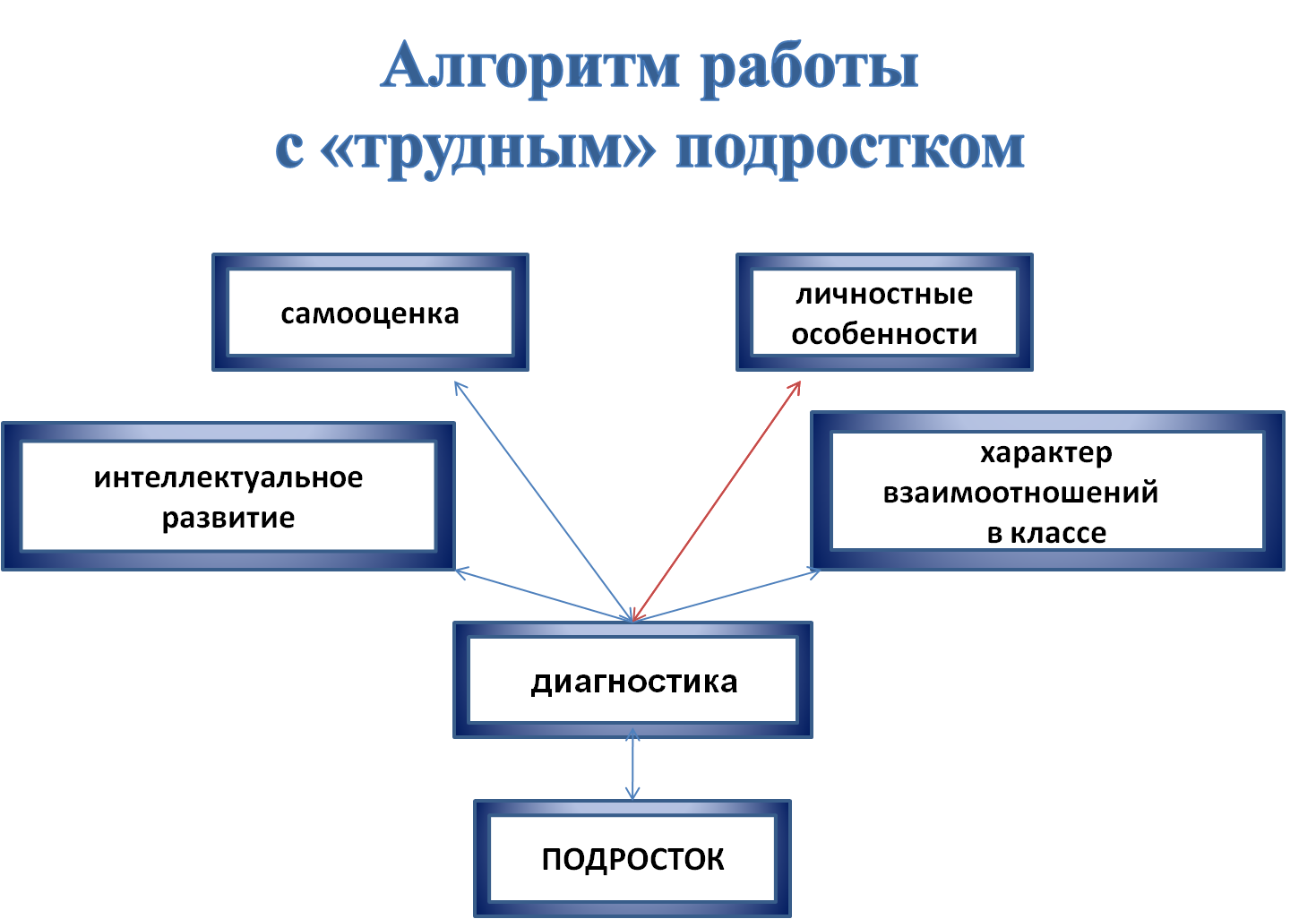 Задача индивидуальной работы с подростками с девиантным поведением состоит в содействии сознательному выбору воспитанником своего жизненного пути. Работа выстраивается в несколько этапов:Профилактическая работа с родителями предусматривает установление неиспользованного резерва семейного воспитания, нахождение путей оптимального педагогического взаимодействия школы и семьи, включение семьи в воспитательный процесс через систему родительских собраний, общешкольных мероприятий с детьми и родителями, работу Совета школы.Программу реализует администрация школы (с привлечением заинтересованных ведомств), классные руководители, социальный педагог, педагог-организатор ОБЖ.В целях профилактики безнадзорности в школе работают разнообразные кружки и секции.План мероприятий по каждому блоку работы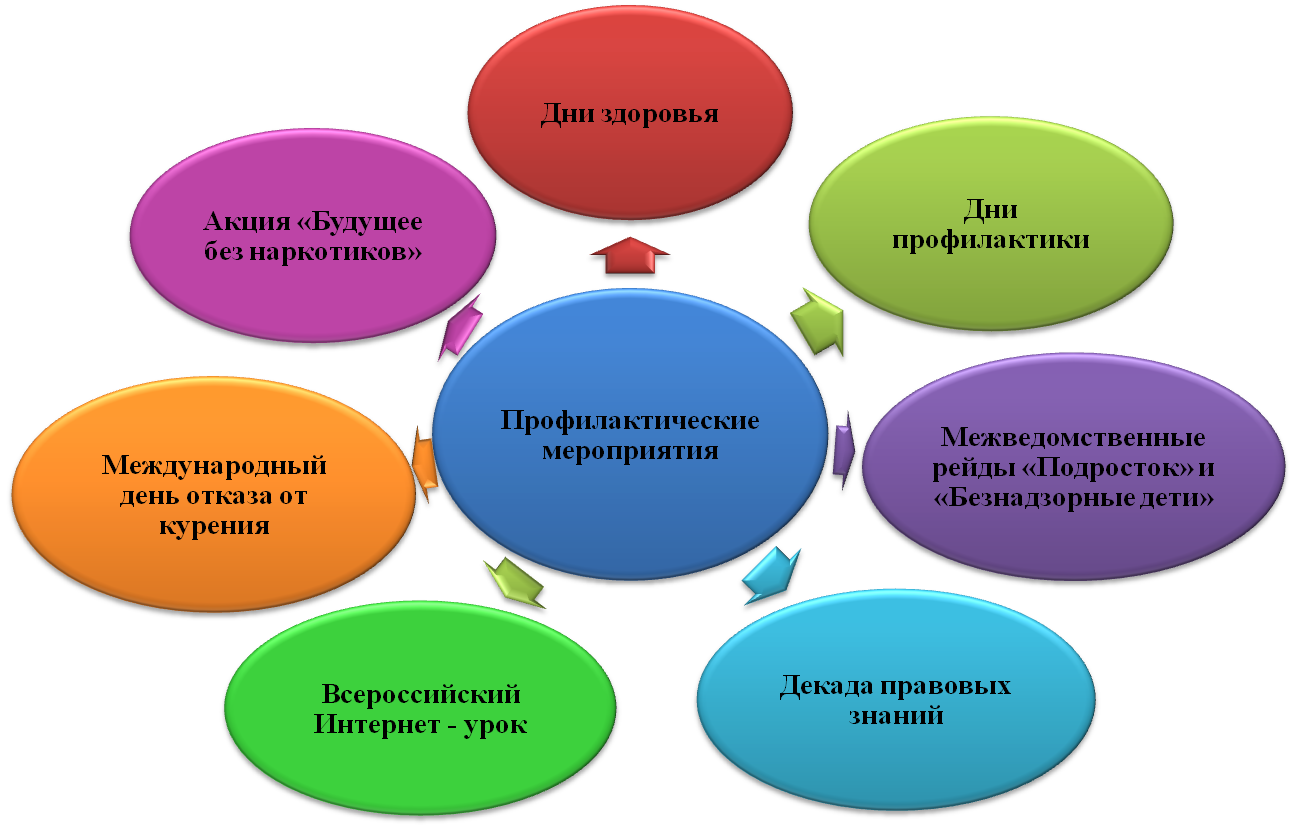 Организационная работа:Планирование и коррекция работы по профилактике правонарушений совместно ПДН ОВД.Организация работы школьного Совета профилактики.Проведение тематических педагогических советов.Педагогический всеобуч для родителейСоциально-педагогическая работа с детьми «группы риска»Составление социального паспорта классов, школы.Ведение картотеки учащихся из неблагополучных семей, обучающихся, стоящих на внутришкольном учёте, карты семьи.Проведение акции «Помоги пойти учиться» (посещение семей микрорайона школы, выявление обучающихся, не посещающих школу), «Осенняя (весенняя) неделядобра».Выявление и постановка на учёт детей с девиантным поведением, вовлечение их в спортивные секции и кружки.Диагностическая работа:Анкетирование учащихся 5-11-х классов на предмет выявления фактов употребления алкоголя, табачных изделий, наркотических веществ.Анкетирование учащихся с целью выявления намерений по окончанию школы и дальнейших жизненных планов (7-11 кл.).Проведение диагностических методик изучения личности ученика: памятные даты моей жизни, моё состояние, блиц-опрос, самореклама, готовность к саморазвитию, сочинение и др.Заполнение карты здоровья учащихся.Профилактическая работа со школьниками:направление: Предупредительно-профилактическая деятельность:реализация системы воспитательной работы школы;проведение мероприятий совместно с ПДН;классные часы по пожарной безопасности;организация правового всеобуча;профориентационная работа;проведение бесед по профилактике употребления психоактивных веществ.Организация досуговой деятельности учащихся «группы риска»:Вовлечение учащихся «группы риска» в кружки и спортивные секции;Вовлечение учащихся в планирование КТД в школе;Охват организованным отдыхом подростков «группы риска» в каникулярное время и интересным содержательным досугом в течение всего года;Оказание помощи в трудоустройстве в летний период на предприятиях города и посёлка;Привлечение подростков к шефской помощи младшим школьникам.направление: Индивидуальная работа с подростками с девиантным поведением. Работа в этом направлении предполагает:выявление причин отклонений в поведении;беседы социального педагога, классного руководителя, администрации школы с подростком;приглашение на школьный Совет по профилактике правонарушений;Беседы инспектора ПДН;Вовлечение в творческую жизнь класса, школы, в кружки, секции;Направление ходатайств в КДН;Проведение тренинговых занятий с категорией таких обучающихся.Профилактическая работа с родителями:Выбор родительского комитета в классах.Выбор родителей в состав школьного Совета по профилактике правонарушений.«День открытых дверей» для родителей.Привлечение родителей к проведению внеклассных мероприятий.Привлечение родителей к осуществлению правопорядка во время проведения культурно-массовых мероприятий.Выявление социально-неблагополучных, малообеспеченных, многодетных семей и постановка их на внутришкольный контроль.Посещение по месту жительства семей, находящихся в социально-опасном положении, направление ходатайств в Центр помощи семье и детям.Проведение родительского всеобуча:Организация консультаций специалистов: психологов, педагогов, медицинских работников для родителей.Организация тематических встреч родителей с работниками образования, правоохранительных органов, органов здравоохранения.Использование разнообразных форм для проведения родительских собраний: лекции, конференции, ролевые игры, родительские ринги, практикумы и др.Планируемые результаты:План мероприятий, направленных на реализацию направлений программы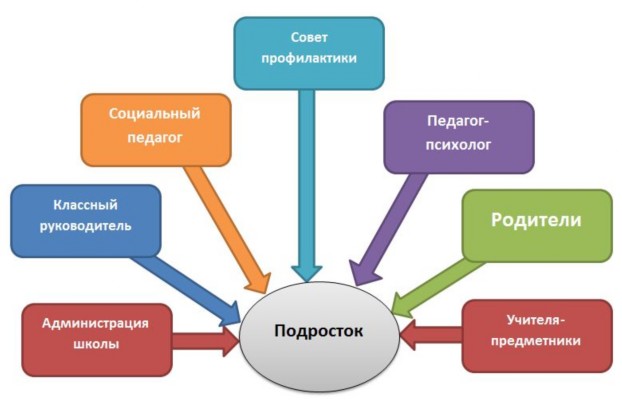 Критерии отслеживания эффективности программы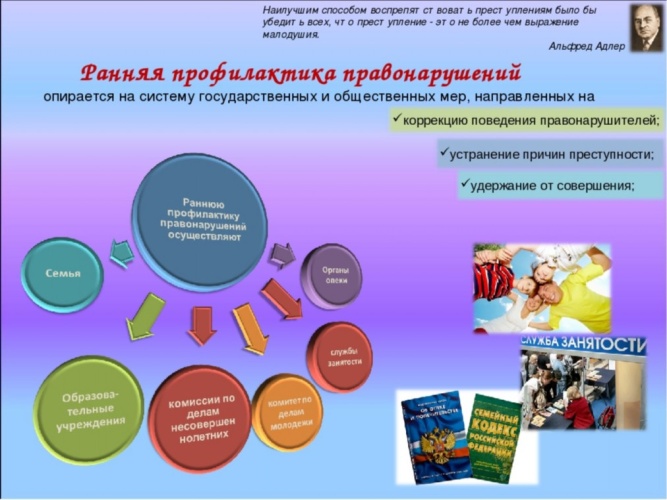 Наименование программыПрограмма по профилактике безнадзорности и правонарушений несовершеннолетнихРазработчикипрограммыУченица 10А класса МАОУ СОШ № 16 Попова ПолинаУчитель МАОУ СОШ № 16 Алексеева О.Г.Цели программыобеспечить единый комплексный подход к разрешению ситуаций, связанных с проблемами безнадзорности и правонарушений;создать условия для эффективного функционирования системы проф илактики безнадзорности	и правонарушений.Ожидаемые конечные результаты реализации программысоздание условий для обеспечения защиты прав детей, их социальной реабилитации и адаптации в обществе;стабилизация числа беспризорных детей подростков;преодоление тенденции роста числа правонарушений несовершеннолетних.ЭтапСодержаниеИзучение подростка и окружающей егосредыДиагностика подросткаОбеспечение психологической готовности подростка к изменениюБеседы с подростком, вхождение в довериек нему, пробуждение его интереса к той или иной деятельностиНакопление подростком нравственно положительных качеств, поступковСтимулирование положительныхпоступков, изменений, профориентационная работаСамовоспитаниеПоддержка подростка в процессе самовоспитанияТемаСодержаниеПрофориентация школьниковПрофориентация, её цели и задачиПравильный и ошибочный выбор профессии. Занятость населения, ситуация на местном рынке трудаВажность самостоятельного и обоснованного выбора профессии вашим ребёнком.По профилактике употребления ПАВПАВ и его влияние на организм ребенка.Как определить, что ребёнок начал употреблять ПАВ.Устойчивость подростка в обществе.Семейные конфликты - причина употребления подростком ПАВКак контролировать эмоциональное состояние ребёнка,Гендерные особенности подростков в системе профилактики ПАВ.По профилактике правонарушений и преступленийПрава и обязанности семьи.Права, обязанности и ответственность родителей.Нравственные уроки семьи - нравственные законы жизни.Права и обязанности ребёнка в семье, в школе, в социумеПричина детских суицидов.Свободное время и развлечения учащихся.1 блокразработать комплекс мероприятий, необходимых для профилактики правонарушений,создать банк данных по учащимся и семьям «группы риска»2 блокполучение характеристики микроклимата семьи, что облегчит поиск взаимодействия школы и семьи,получение информации о «вредных» привычках учащихся, необходимой для быстрого оказания квалифицированной помощи,получение информации о состоянии здоровья учащихся3 блоксформировать у учащихся образ жизни,сформировать жизненную позицию ребёнка достойной человека,сформировать жизненную позицию ребёнка4 блоксоздание приоритетного родительского воспитания, организация педагогического просвещения родителей,построение демократической системы отношений детей и взрослых№п\пСодержание работыСодержание работыклассыСрокиОтветственные1. Организационные мероприятия1. Организационные мероприятия1. Организационные мероприятия1. Организационные мероприятия1. Организационные мероприятия1. Организационные мероприятия1Изучение и систематизация социальной структуры семейуч-ся школы.Изучение и систематизация социальной структуры семейуч-ся школы.1-11сентябрьКл. рук. 1-11 кл. Соц. педагог2Выявление детей "группы риска", детей с девиантным поведением, детей изнеблагополучных и малообеспеченных семейВыявление детей "группы риска", детей с девиантным поведением, детей изнеблагополучных и малообеспеченных семей1-11сентябрьКл. рук.1-11 кл. Соц. педагог3Организация заполнения в классах социальных паспортовОрганизация заполнения в классах социальных паспортов1-11сентябрьКл. рук.1-11 кл. Соц. педагог4Составление банка данных и социального паспорта школыСоставление банка данных и социального паспорта школы1-11До 01.10Соц. педагог школы5Анализ состояния преступности и безнадзорности уч-ся школы за 9 мес. ( поинформации ПДН)Анализ состояния преступности и безнадзорности уч-ся школы за 9 мес. ( поинформации ПДН)1-11октябрьСоц. педагог школы6Планирование и корректирование работы по профилактике правонарушений уч-ся школы совместно с КДНи ПДНПланирование и корректирование работы по профилактике правонарушений уч-ся школы совместно с КДНи ПДН1-11сентябрь- октябрьСоц. педагог7Организация работы Советапрофилактики школы (по отдельному плану)Организация работы Советапрофилактики школы (по отдельному плану)1-111-2 р. в месяцЗам. дир.школы по ВРСоц. педагог8Участие в районных, окружных акциях, профилактических мероприятиях по линии Министерства образования,Управления образования при администрации района, КДН района, ПДН.Участие в районных, окружных акциях, профилактических мероприятиях по линии Министерства образования,Управления образования при администрации района, КДН района, ПДН.1-11В теч. годаАдминистрация школы9Анкетирование уч-ся с целью выявления склонности кправонарушениямАнкетирование уч-ся с целью выявления склонности кправонарушениям5-11сентябрьКл. рук.10Вовлечение "трудных" уч-ся в работу кружков и секций.Вовлечение "трудных" уч-ся в работу кружков и секций.2-11СентябрьоктябрьКл. рук.11Своевременное принятие мер по поступившим сигналам о правонарушениях учащихся: а) индивидуальные беседы;б)посещение семьи; в)приглашение на Совет профилактики школы.Своевременное принятие мер по поступившим сигналам о правонарушениях учащихся: а) индивидуальные беседы;б)посещение семьи; в)приглашение на Совет профилактики школы.1-11По мере необходимостиСоц. педагог12Организация и проведение школьных рейдов на квартиры учащихся "группы риска", внеблагополучные семьи.Организация и проведение школьных рейдов на квартиры учащихся "группы риска", внеблагополучные семьи.1-111 раз в триместрАдминистрация школы , соц.педагог,кл.руководитель13Участие в районных рейдах на квартиры учащихся, стоящих на учете в ПДН и навнутришкольном учете.Участие в районных рейдах на квартиры учащихся, стоящих на учете в ПДН и навнутришкольном учете.5-11По плану КДН районаАдминистрация школы14Сверка документации школы иПДН по уч-ся, стоящим на учете в ПДН.Сверка документации школы иПДН по уч-ся, стоящим на учете в ПДН.9кл.сентябрьСоц. Педагог2. Работа с учащимися.2. Работа с учащимися.2. Работа с учащимися.2. Работа с учащимися.2. Работа с учащимися.2. Работа с учащимися.11Оказание учащимсяинформационно-правовой помощи, защита их интересов: а) работа лектория правовых знаний ( по отд.плану); б)работа "Службы доверия";8-9 кл. 1-11раз в месяцСоц. педагог Зам. дир.по воспитательной работе22Оказание помощи вновь прибывшим учащимся вадаптации в новом классном коллективе1-11По мере необходимости.Соц. педагог школы33Оказание помощи учащимся в прохождении адаптационного  периода5,10 кл.1 клсентябрь октябрьКл. рук.Соц. педагог, педагог- психолог44Оказание помощи учащимся в трудной жизненной ситуации. Консультирование, в, том числе, через "Службу доверия".1-11Постоянно.Кл. рук. Администрация Школы, Соц. педагог, педагог-психолог5Организация досуга учащихся(по плану воспитат. работы школы)1-11Постоянно.Зам. дир. по ВР, кл. рук.6Изучение федеральных, региональных и локальных нормативно-правовыхдокументов, необходимых для профилактики правонарушений несовершеннолетних.8-9В теч. уч. годаСоц. педагог, учителя обществознания7Обучение учащихся способам разрешения конфликтов:а) через "Службу доверия"; б) тренинговые занятия; в)педконсилиумы;г) "круглые столы"7-11В теч.годаАдминистрация школы, соц.педагог, кл. рук.8Охват организованнымотдыхом и трудом учащихся " группы риска" в каникулярное время и интересным, содержательным досугом в течение года.1-11В теч. годаПед. коллектив школы9Контроль за посещаемостью уроков, поведением детей"группы риска". -1-11Ежедневно.Администрация школы, соц.педагог, кл. рук.10Самоотчеты учащихся на заседаниях Совета профилактики школы об успеваемости, посещаемости,поведению, занятости в свободное время.2-11По мере необходимостиКл. рук,Совет проф-ки школы3. Работа с семьей3. Работа с семьей3. Работа с семьей3. Работа с семьей3. Работа с семьей1Изучение социальной структуры семей учащихся школы, определение ихсоциальных категорий.1-11сентябрькл. рук. соц. педагог школы2Выявление семей,уклоняющихся от воспитания детей, неблагополучных семей.1-11сентябрькл. рук., соц. педагог3Работа педагогическоголектория для родителей (по отдельному плану)1-111 раз в триместр.Администрация кл. рук4Привлечение родителей к воспитательной работе сучащимися.1-11пост.кл. рук.5Консультирование родителей : а) педагогами школы; б)соц. педагогом; в) медработником.родители 1-11 кл.по мере необходимостиКоллектив работников школы6Организация тематической встречи родителей с руководителями образования, представителями правоохранительных органов, прокуратуры, органовздравоохранения.родители 7-11кл.декабрь,февраль.Администрация школы7Обучение родителей приемам педагогического контроля за детьми "группы риска": а) на "круглых столах"; б) на малыхпедсоветах.1-111 раз в триместр.кл. рук., Администрация школы4. Правовой всеобуч учащихся4. Правовой всеобуч учащихся4. Правовой всеобуч учащихся4. Правовой всеобуч учащихся4. Правовой всеобуч учащихся1Проведение бесед, кл. часов по разъяснению правил поведения и правовойинформированности учащихся.1-11по планам кл. рук., уполномоченногопо правам детейКл. рук.2Лекторий по правовым вопросам с привлечением специалистов по праву, уполномоченного по правамдетей (по отдельному плану)8-9 кл.1 раз в месяцСоц. педагог школы3Изучение государственных и международных документов по правам человека, о положениив обществе и правах ребенка.5-11По общешк. плануКл. рук.уполномоченный по правам детей4Проведение тематическихбесед и лекций с разъяснением учащимся ответственности за совершение правонарушений (курение, употребление спиртных напитков,сквернословие)1-11В декаду "Заздоровый, образ жизни"Администрация школы, соц. педагог, кл. руководитель5.Профилактика алкоголизма и наркомании5.Профилактика алкоголизма и наркомании5.Профилактика алкоголизма и наркомании5.Профилактика алкоголизма и наркомании5.Профилактика алкоголизма и наркомании1Диагностика учащихся повыявлению их склонностей к вредным привычкам5-11сентябрьЗам. дир. по ВР, соц. педагог2Привлечение узких специалистов для профилактики вредныхпривычек.7-111 раз в триместрЗам. дир. поВР,соц. педагог3Проведение акции "За здоровый образ жизни"( по отдельному плану)1-11ноябрьЗам. дир. шк. поВР, соц. педагог, кл.руководитель4Освящение вопросов профилактики алкоголизма и наркомании на занятиях Лектория правовых знаний для учащихся.8-9 кл.По плану уполномоченного по правамребенка, соц. педагогасоц. педагог школыуполномоченный по правам детейОтслеживание эффективности всей программыпоявление у подростков устойчивых интересов;положительная динамика изменения количества подростков, состоящих на учёте в ПДН;уменьшение количества детей «группы риска»уменьшение количества причин ,по которым дети попадают в «группу риска».Отслеживание эффективности каждого проводимого мероприятияпрограммы-проведение анкетирования, опросов участников (учащихся, родителей)с целью отслеживания эффективности, проводимых мероприятий, динамики осознания проблемы и отношения к ней, уровня и степени добровольной вовлечённости родителей и учащихся в мероприятия.Конечный результат реализации программыПоложительная динамика состояния преступности, преодоление тенденции роста числа правонарушений несовершеннолетних ,создание условий для обеспечения защиты их прав, социальной реабилитации и адаптации вобществе, стабилизация числа беспризорных детей и подростков.